			Zápis z 7. zasedání 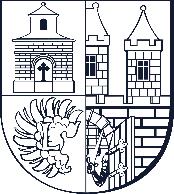 Rady městské části Praha 1815. dubna 2019Pronájem prostor sloužících k podnikání Tupolevova 516/102Předkládá: místostarostka LojkováOdbor: OSM	Zpracovala: Brodská21.1	Usnesení č. 185/07/19RMČ schvaluje uzavření smlouvy o nájmu prostor sloužících k podnikání č. 102 o výměře 35,58 m² v objektu Tupolevova 516, Praha 9 Letňany, se společností SECUFILM s.r.o., IČ 05841224, za účele zřízení kanceláře. Smlouva bude uzavřena na dobu neurčitou s tříměsíční výpovědní lhůtou a nájemným ve výši 1.800 Kč/m² a kal. rok.RMČ ukládá OSM zajistit uzavření smlouvy.21.2	Důvodová zpráva21.2.1	Legislativní podklady:zákon č. 131/2000 Sb., o hl. m. Prazezákon č. 89/2012 Sb., občanský zákoník21.2.2	Odůvodnění předkladu:21.2.3	Další přílohy nebo odkazy:21.3	Termín realizace přijatého usnesení:  ihned 21.4	Zodpovídá:	místostarostka Lojková - OSM21.5	Hlasování:	pro   5		proti   0	zdržel se   0Usnesení bylo přijato.Mgr. Zdeněk Kučera, MBA					       Iveta Lojková                      starosta						       místostarostka